Протокол рассмотрения и оценки заявок на участие в запросе котировок от 24.10.2017 для закупки №03511000017170000501. Повестка дняПроведение процедуры рассмотрения и оценки котировочных заявок для выявления участников закупки, соответствующих требованиям заказчика и Федерального закона от 05.04.2013 № 44-ФЗ «О контрактной системе в сфере закупок товаров, работ, услуг для обеспечения государственных и муниципальных нужд», и победителя запроса котировок. Извещение о проведении запроса котировок было размещено на официальном сайте www.zakupki.gov.ru (Извещение о проведении запроса котировок №0351100001717000050 от 17.10.2017)Процедура проведения вскрытия конвертов, открытия доступа к электронным документам заявок участников проведена 24 октября 2017 года в 09:10 (по местному времени) по адресу РФ, 630049, г.Новосибирск, ул.Д.Ковальчук, 191, - Лабораторный корпус, каб. л-206.2. Существенные условия контрактаНомер и наименование объекта закупки: Закупка №0351100001717000050 «Оказание услуг по оформлению и доставке периодических изданий на 1-е полугодие 2018г. (Новосибирский техникум)»Идентификационный код закупки: 171540211315554020100100570605310244 Начальная (максимальная) цена контракта: 76310.86 Российский рубль (семьдесят шесть тысяч триста десять рублей восемьдесят шесть копеек)Источник финансирования: средства бюджетного учрежденияМесто доставки товара, выполнения работы или оказания услуги: Российская Федерация, Новосибирская обл, Новосибирск г, ул. Лениногорская, 80 - каб. 302. Сроки: с января по июнь 2018 г. включительно. При этом доставка осуществляется Исполнителем в полном объеме, то есть в соответствии с количеством экземпляров каждого наименования ежедневно до 10 часов утра местного времени согласно выходу изданий, но не позднее следующего за выходом изданий дняСроки поставки товара или завершения работы либо график оказания услуг: согласно договоруПреимущества, предоставляемые заказчиком:Субъектам малого предпринимательства, социально ориентированным некоммерческим организациям.Требования, предъявляемые к участникам:Единые требования к участникам (в соответствии с частью 1 Статьи 31 Федерального закона № 44-ФЗ): участник должен соответствовать п. 3, 4, 5, 7, 7.1, 9, 10 ч.1 ст.31 Федерального закона № 44-ФЗ;Требования к участникам закупок в соответствии с частью 1.1 статьи 31 Федерального закона № 44-ФЗ: Отсутствие в предусмотренном Федеральным законом №44-ФЗ реестре недобросовестных поставщиков (подрядчиков, исполнителей) информации об участнике закупки, в том числе информации об учредителях, о членах коллегиального исполнительного органа, лице, исполняющем функции единоличного исполнительного органа участника закупки - юридического лица (в соответствии с частью 1.1. статьи 31 Федерального закона №44-ФЗ).3. Информация о заказчикеФЕДЕРАЛЬНОЕ ГОСУДАРСТВЕННОЕ БЮДЖЕТНОЕ ОБРАЗОВАТЕЛЬНОЕ УЧРЕЖДЕНИЕ ВЫСШЕГО ОБРАЗОВАНИЯ "СИБИРСКИЙ ГОСУДАРСТВЕННЫЙ УНИВЕРСИТЕТ ПУТЕЙ СООБЩЕНИЯ"4. Информация о комиссииКомиссия: Единая комиссия СГУПСНа заседании комиссии по проведению процедуры рассмотрения и оценки заявок на участие в запросе котировок присутствовали: Зам. председателя комиссии: Хомяк Сергей АлександровичЧлен комиссии: Макарова Вероника АлександровнаЧлен комиссии: Печко Елена ИвановнаЧлен комиссии: Шабурова Ирина ГаленовнаКоличество присутствовавших членов комиссии: 4 (четыре)из них не голосующие члены комиссии отсутствуют.Комиссия правомочна осуществлять свои функции в соответствии с частью 8 статьи 39 Федерального закона от 05.04.2013 № 44-ФЗ «О контрактной системе в сфере закупок товаров, работ, услуг для обеспечения государственных и муниципальных нужд», кворум имеется. 5. Результаты рассмотрения и оценки заявок5.1 Комиссия рассмотрела заявки участников на предмет соответствия требованиям, установленным в извещении о проведении запроса котировок, а также требованиям Федерального закона от 05.04.2013 № 44-ФЗ «О контрактной системе в сфере закупок товаров, работ, услуг для обеспечения государственных и муниципальных нужд», и приняла следующие решения: 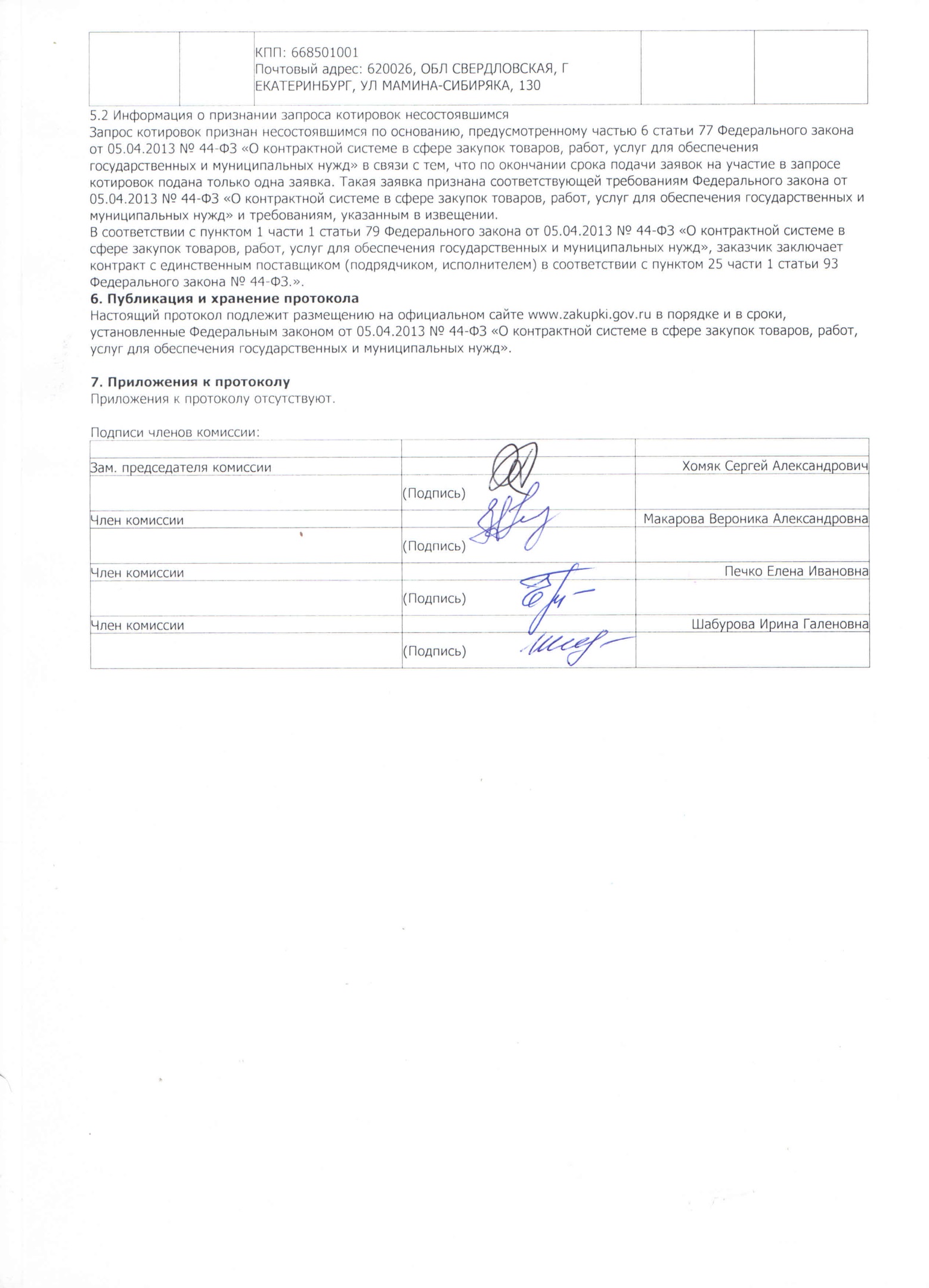 РФ, 630049, г.Новосибирск, ул.Д.Ковальчук, 191, - Лабораторный корпус, каб. л-20624 октября 2017(место проведения процедуры)(дата подписания протокола)№ заявки в журнале регистрацииДата и время подачи заявкиИнформация об участникеПредлагаемая ценаРезультаты рассмотрения заявок123.10.2017 10:30ОБЩЕСТВО С ОГРАНИЧЕННОЙ ОТВЕТСТВЕННОСТЬЮ "УП ВОСТОК"
ИНН: 668500005673993.00Соответствует требованиям